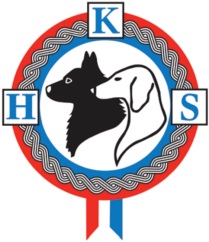 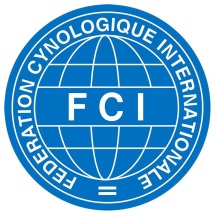 HRVATSKI KINOLOŠKI SAVEZIlica 61, 10000 Zagreb, tel: +38514846124, fax: +38514815356, e-mail: hks@hks.hrAGILITY PRAVILNIKHRVATSKOG KINOLOŠKOG SAVEZA28. ožujak 2023.SADRŽAJA. HKS PRAVILANacionalne kinološke organizacije (NKO) pozvane su promovirati duh AGILITYJA i pravila određena od strane FCI-a.Glavna svrha HKS-ovih agility pravila je postavljanje standarda za natjecanja u Republici Hrvatskoj te njihovo korištenje kao osnove za određivanje smjernica za suđenje i standarizaciju agility prepreka.  Napisana su na osnovu FCI-ovog agility pravilnika i od njega se razlikuju samo toliko koliko je potrebno glede naših lokalnih potreba.Pravila i smjernice HKS-a moraju se primjenjivati na svim hrvatskim agility natjecanjima.A.1   UVODAgility je natjecanje u kojem mogu sudjelovati svi zdravi i fizički spremni psi.Cilj agilityja je da psi po zadanom redoslijedu i u određenom vremenu savladaju različite prepreke. To je obrazovna i sportska aktivnost koja za cilj ima procijeniti i poboljšati inteligenciju psa, te poboljšati njegovu integraciju u društvo.To zahtijeva dobar odnos između psa i vodiča, koji dovodi do savršenog međusobnog razumijevanja. Natjecatelji stoga moraju biti upoznati s osnovama odgoja i polušnosti.A.2   KATEGORIJENa natjecanjima postoje tri kategorije:	S (Small):		za pse izmjerene manje od 35 cm u grebenuM (Medium): 		za pse izmjerene 35 cm ili više, a manje od 43 cm u grebenuI (Inter): 		za pse izmjerene 43 cm ili više, a manje od 48 cm u grebenuL (Large):		za pse izmjerene 48 cm ili više u grebenuNapomena:   Psi se mogu natjecati samo u jednoj od kategorija. Svim psima koji se natječu izmjerena visina treba biti upisana u agility knjižicu. Nacionalni agility sudac, koji svojim potpisom ovjerava upis kategorije u radnu knjižicu, može pse i izmjeriti.A.3   STAZEStaza se slaže od što je moguće većeg broja različitih prepreka. Psi stazu trebaju prijeći u unaprijed određenom vremenu savladavajući prepreke po zadanom redoslijedu. Način na koji su prepreke raspoređene određuje stupanj težine staze i brzinu koju je na njoj moguće postići. Svaka staza bi trebala biti postavljena tako da zahtjeva ravnomjeran prikaz vještine i brzine.A.3.1   OpćenitoRing u kojem se postavlja agility staza mora biti veličine najmanje 20 x 40 m. Prostor u kojem se nalazi agility ring mora biti veličine najmanje 24 x 40 m metara. U slučaju da se koriste dva ringa, preporučljivo je da se između njih postavi puna ograda ili ih se razdvoji tako da se među njima ostavi razmak od najmanje 10 metara.Duljina staze mora biti od 100 do 220 metara, a ovisno o razredu može imati od 15 do 22 prepreke, od kojih najmanje 7 moraju biti prepreke koje se preskaču. Standardni komplet prepreka za natjecanje mora imati najmanje 14 hopova.Minimalna udaljenost između dvije uzastopne prepreke, mjerena prema putanji psa, ne smije biti manja od 5 m. Maksimalna udaljenost između dvije uzastopne prepreke u ravnoj liniji ne smije biti veća od 7 m, a maksimalna udaljenost između dvije uzastopne prepreke mjerena prema putanji psa ne smije biti veća od 9 m. Sve udaljenosti trebaju biti mjerene od točke s koje se pretpostavlja da će pas napustiti prethodnu prepreku, do točke na kojoj se pretpostavlja da će pas stići do sljedeće prepreke. Za hopove, tim točkama smatra se središte štapa. Za tunele, prepreke sa zonama, slalom, itd., to su pretpostavljene točke ulaza/izlaza s tih prepreka.Vodič mora imati mogućnost proći s obje strane svake prepreke; između svake prepreke mora biti minimalno 1 m udaljenosti (uz iznimku tunela postavljenog ispod A-prepreke ili mosta).Slalom, guma i zid mogu se na stazi savladavati samo jedan put.Dvostruki hop, guma i dalj moraju uvijek biti postavljeni tako da je na njih moguće pristupiti u ravnoj liniji s prethodne prepreke.Broj prolaska kroz tunele na stazi može biti maksimalno pet. Dvostruki hop ne smije se koristiti u stazama Agility / Jumping 1.Slalom se mora koristiti u svakoj stazi.A.3.2   Oblik stazeOblik staze je u cijelosti prepušten mašti suca, ali se strana, na kojoj bi bilo prirodno da vodič vodi psa, mora u toku staze promijeniti najmanje dva puta.Dobro osmišljena staza omogućuju psu da se po njoj kreće lako i tečno, i trebala bi testirati  različite vještine i sposobnosti kako psa, tako i vodiča. Cilj je dobiti pravilnu ravnotežu između kontrole nad psom (izbjegavanje grešaka na preprekama) i brzine kojom je moguće savladati stazu.Oznake s brojevima prepreka moraju biti postavljene tako da jasno označavaju s koje se strane prepreka mora savladati (uz iznimku tunela postavljenog u obliku slova "U", gdje broj može biti postavljen na sredinu i označavati da pas može ući na bilo koju stranu). Prije početka natjecanja sudac provjerava da li prepreke koje su mu dane na raspolaganje odgovaraju pravilima HKS-a te zatim predaje nacrt staze organizatorima. Organizator na osnovi nacrta postavlja prepreke. Sudac nadzire slaganje staze i prije početka precizno mjeri duljinu staze.Prilikom postavljanja staze moraju se korisiti prepreke odobrene od HKS-a. Sudac sam odabire prepreke koje želi koristiti pri postavljanju staze. Sucu na raspolaganju moraju biti sljedeće prepreke:14 hopova sa štapovima, 1 guma, 1 zid, 1 most, 1 A-prepreka, 1 klackalica, slalom, 1 dalj i 4 tunela (jedan od njih mora biti 3-4 m dug). Elektroničke zone se mogu koristiti.Agility staza mora sadržavati tri različita tipa prepreka s kontaktnim zonama (uz iznimku u slučaju više sile): na Agility 2 ili Agility 3 stazama može se koristiti najviše četiri prepreke sa zonama (po želji suca).Agility 1, Agility 2 i Agility 3 staze trebale bi se razlikovati po:dužini staze i stupnju njene težine;brzini izabranoj za određivanje standardnog vremena.A.3.3   NatjecanjeNa prostoru za natjecanje nije dozvoljeno vježbanje, ali je dozvoljeno da vodiči bez pasa pregledaju stazu prije nego što trka počne.Prije početka natjecanja sudac može okupiti natjecatelje i objasniti im karakteristike natjecanja, dati im podatke kao što su standardno vrijeme, maksimalno vrijeme, objasniti im kriterij ocjenjivanja i podsjetiti ih na pravila.Određivanje standardnog vremena (SV)Na agility natjecanjima SV se određuje tako da se vremenu najbržeg psa s najmanje grešaka doda 15% i izračun zaokruži na najbližu sekundu.Minimalna brzina, koju najbrži pas s najmanje grešaka mora postići da bi se njegovo vrijeme gledalo za izračun SV, je 3.0 m/s za A1, 3.5 m/s za A2 te 4.0 m/s za A3 razred. Ako to nije slučaj, onda se za izračun SV koriste navedene minimalne brzine psa. Primjer: Za stazu duljine 160 m i izabranu brzinu 4.0 m/s SV će biti 40 sekundi (160÷4.0)Određivanje maksimalnog vremena (MV)MV se određuje dijeljenjem dužine staze s 2.5 m/s u agility stazi i 3.0 m/s u jumping stazi.Odvijanje trkeVodič ne smije započeti trku sa psom prije nego što sudac signalizira da je spreman. Ako je pas još na povodniku, otkopčava povodnik i skida mu ogrlicu. Nošenje ogrlice za vrijeme natjecanja, zbog sigurnosnih razloga, nije dozvoljeno. Za vrijeme trke vodič ne smije imati ništa u rukama.Vodič prije starta smije na stazi zauzeti odabrano mjesto po želji. Mjerenje vremena počinje onog trenutka kad pas prijeđe startnu liniju.Za vrijeme trke dozvoljeni su razne verbalni naredbe i vizualni signali.Vodič mora paziti da pas prepreke savlada zadanim redoslijedom bez da dodiruje psa ili prepreke. Isto tako, sam vodič ne smije savladavati prepreke te prolaziti ispod ili preko njih.Trka je završena i mjerenje vremena zaustavljeno kada pas prijeđe ciljnu crtu savladavajući posljednju prepreku u ispravnom smjeru.Nakon toga vodič stavlja psu ogrlicu i povodnik te zajedno s njim napušta parkur.Vodič i pas su pod nadzorom suca od trenutka kad uđu u parkur do trenutka do kada ga oboje ne napuste.A.4   PREPREKEOd Hrvatskog kinološkog saveza (HKS) priznate su sljedeće prepreke:Prepreke koje se preskaču 	Kontaktne zone	Ostalo- hop		- most		- tunel- zid	- klackalica		- slalom- guma	- A-prepreka		- dalj			Prepreke ni u kom slučaju ne smiju predstavljati opasnost za psa. Moraju biti u skladu s priloženim nacrtima te odgovarati sljedećim opisima i mjerama:Boja kontaktnih zona ne smije biti bijela, crna ili smeđa. Elektroničke zone mogu koristiti isključivo kao dodatna pomoć sucu.Hop:	a) Običan hop				Visina: S = od 25 do 30 cm, M = od 35 do 40 cm, I = od 45 do 50 cm, L = od 55 do 60 cm.Širina (razmak između krila): najmanje 120 cm, najviše 130 cm.Hopovi moraju biti postavljeni s jednim štapom, načinjenim od drva ili sigurnih sintetičkih materijala; metal nije dozvoljen. Štap mora biti promjera 3 do 5 cm i mora imati barem tri segmenta kontrastnih boja.Širina krila: najmanje 40 cm, najviše 60 cm.Unutrašnja okomita linija krila mora biti visoka najmanje 1 m.Točka na unutrašnjoj strani krila od koje počinje kosina krila prema vanjskoj strani, mora biti na visini od najmanje 75 cm.Krila hopa ne smiju biti povezana ili međusobno spojena.Krila pravokutnog ili trokutastog oblika nisu dozvoljena, kao niti krila ispunjene površine.Krila trebaju biti napravljena tako da pas ne može proći ispod ili kroz ijedan njihov dio.Nikakvi fiksni ili pomični elementi ne smiju viriti ispod ili iznad držača štapa.	b) Dvostruki hopDvostruki hop čine dva obična hopa (poput gore navedenih), postavljena neposredno jedan iza drugoga. Štapovi su postavljeni u uzlaznoj liniji, tako da je prvi 15 do 25 cm niži od drugog. Štap na stražnjem hopu mora biti 10 do 20 cm duži od štapa na prednjem hopu. Korišrenje samolomnih štapova je dozvoljeno.Visina štapa na stražnjem hopu: S = od 25 do 30 cm, M = od 35 do 40 cm, I = od 45 do 50 cm, L = od 55 do 60 cm.Ukupna duljina dvostrukog hopa ne smije prelaziti: S= 30 cm, M= 40 cm, I = 45 cm, L= 50 cm.Nikakvi fiksni ili pomični elementi ne smiju stršati na unutrašnjoj strani krila hopa.Zid:		Visina: S = od 25 do 30 cm, M = od 35 do 40 cm, I = od 45 do 50 cm, L = od 55 do 60 cm.Širina: najmanje 120 cm, najviše 130 cm.Debljina zida je oko 20 cm na dnu i najmanje 10 cm na vrhu.Zid se mora sastojati od zasebnih punih elemenata – teleskopski zidovi nisu dozvoljeni. Na gornjem dijelu mora imati 3 do 5 pomičnih elemenata, čije bočne stranice i dno moraju biti ispunjeni.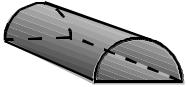 Oblik pomičnih elemenata:Ti elementi su polukružni (vidi sliku), a njihova debljina mora biti istovjetna s debljinom zida. Stupovi zida moraju biti visoki 100 do 120 cm i ne smiju biti povezani sa srednjim dijelom. Širina stranica stupova: najmanje 20 cm, a najviše 40 cm. Ako su stupovi okrugli, moraju biti promjera 30 do 40 cm.Guma:	Unutarnji promjer gume: od 50 do 60 cm.Udaljenost središta gume od tla: S i M: 55 cm – I: 70 cm – L: 80 cm.Debljina gume: minimalno 8 cm, a maksimalno 12 cm.Guma se mora moći rastaviti na 2 do 4 dijela kada na nju djeluje sila koja je jednaka težini od 8 kg.  Guma mora biti kružnog oblika i izrađena od materijala koji amortizira udarce. Guma stoji na dva bočna vertikalna nosača koji se nalaze na obje strane gume, a pomoću kojih se guma fiksira na određenu visinu. Konstrukcija mora biti dovoljno stabilna kako bi se osiguralo da se prepreka ne može prelako prevrnuti. Bočni nosači ne smiju stršati iznad gornjeg ruba gume. Na vrhu gume ne bi smjela biti nikakva poprečna konstrukcija.Dalj:	Sastoji se od 2 do 4 elementa. Ukupna mu je duljina:	S: od 40 do 50 cm (2 elementa)	M: od 70 do 90 cm (3 elementa)	I: od 90 do 110 cm (3 do 4 elementa)L: od 120 do 150 cm (4 elementa)Širina dalja: 120 cm na početku i 150 cm na kraju, ako je moguće.Elementi su po visini postavljeni tako da tvore uzlaznu liniju. Visina najnižeg elementa: 15 cm. Visina najvišeg elementa: 28 cm. Debljina svakog elementa: 15 cm. Gornja ploha elemenata mora biti izrađena pod takvim kutem da prednji kraj pojedinog elementa nije viši od stražnjeg kraja prethodnog elementa. Svi elementi dalja (osim nogu dalja) moraju biti izrađeni od drva ili sigurnog sintetičkog materijala (metal nije dozvoljen).Sva četiri kuta dalja označena su sa po jednim štapom, visine 120 do 130 cm i promjera 3 do 5 cm (koji ne smiju biti pričvršćeni na elemente dalja). Ako vrhovi štapova predstavljaju opasnost po psa i vodiča, morali bi imati zaštićeni vrh. Štapovi se ne smatraju dijelom prepreke i služe samo kao pomoć pri suđenju.Most:	Visina: od 120 do 130 cm.Duljina svakog elementa (daske): od 360 do 380 cm.Širina daske: 30 cm.Posljednjih 90 cm donjeg dijela uzlazne i silazne daske mora biti različito obojeno (također i sa strane) te čini kontaktne zone.Prepreka mora imati protukliznu podlogu na površini. Uzlazna i silazna daska moraju imati protuklizne poprečne letvice postavljene u pravilnim razmacima (otprilike svakih 25 cm), kako bi se izbjeglo proklizavanje psa i olakšao mu se uspon, ali koje ne smiju biti postavljene na bliže od 10 cm od početka kontaktnih zona. Te poprečne letvice moraju biti 2 cm široke i 5 do 10 mm debele, te ne smiju biti oštrih rubova.Donji dio kontaktne zone, odnosno rub daske koji naliježe na tlo, mora biti ispunjen (ne smije imati šupljine) te ne smije biti previše spljošten kako ne bi tvorio oštre rubove.Noge mosta ne smiju stršati iznad površine po kojoj psi trče. Noge i ostala potporna  struktura  mosta  ne smiju onemogućiti  da  se  tunel,  bez opasnosti za psa, postavi ispod mosta.Klackalica:		Visina: 60 cm, mjereno od tla do središnje točke gornje plohe klackalice. Spoj daske s postoljem na kojem se nalazi točka prevrtanja klackalice, ne smije biti na više od 10 cm ispod gornje plohe klackalice.		Duljina daske: od 360 do 380 cm.		Širina daske: 30 cm.	Kontaktne zone: kao kod mosta.	Rubovi daske ne smiju predstavljati opasnost po psa ili vodiča. Donji dio kontaktne zone, odnosno rub daske koji naliježe na tlo, mora biti ispunjen (ne smije imati šupljine) te ne smije biti previše spljošten kako ne bi tvorio oštre rubove.		Klackalica mora biti stabilna i mora imati protukliznu podlogu na površini, ali  ne  smije  imati  poprečne  letvice.  Klackalica mora biti pravilno izbalansirana (ne smije se prevrtati prebrzo ili presporo), tako da malim psima omogućava spuštanje bez problema.			Provjera: Ako se na sredinu silazne kontaktne zone postavi uteg od 1 kg, njeno 	spuštanje mora trajati između 2 i 3 sekunde. U slučaju da se to ne dogodi, potrebno je podesiti težište klackalice. A-prepreka:	Visina: udaljenost vrha prepreke od tla iznosi 170 cm za sve pse.	Duljina daske: od 265 cm do 275 cm.	Širina daske: najmanje 90 cm, na donjem se dijelu može širiti do 115 cm.	Posljednjih 106 cm donjeg dijela uzlazne i silazne daske mora biti različito obojeno (također i sa strane) te čini kontaktne zone.		Prepreka mora imati protukliznu podlogu na površini. Uzlazna i silazna daska moraju imati protuklizne poprečne letvice postavljene u pravilnim razmacima (otprilike svakih 25 cm), kako bi se izbjeglo proklizavanje psa i olakšao mu se uspon, ali koje ne smiju biti postavljene na bliže od 10 cm od početka kontaktnih zona. Te poprečne letvice moraju biti 2 cm široke i 5 do 10 mm debele, te ne smiju biti oštrih rubova.Donji dio kontaktne zone, odnosno rub daske koji naliježe na tlo, mora biti ispunjen (ne smije imati šupljine) te ne smije biti previše spljošten kako ne bi tvorio oštre rubove.	Vrh A-prepreke gdje se nalazi spoj dvaju elemenata ne smije predstavljati nikakvu opasnost za psa i ako je potrebno mora biti prekriven dodatnom zaštitom.	Potporna struktura A-prepreke ne smije onemogućiti da se tunel, bez opasnosti za psa, postavi ispod A-prepreke.Tunel:	Promjer: 60 cm.		Duljina: 300 do 600 cm.		Tunel mora biti savitljiv i preporučuje se da bude izrađen od materijala svijetlih boja, koji tvore ravnomjernu površinu.	Tuneli uvijek moraju biti rastegnuti do svoje pune dužine.	Sredstva za učvršćivanje tunela moraju biti postavljena tako da prate konture tunela i ne uzrokuju njegovo iskrivljenje ili smanjenje unutrašnjeg promjera.	Minimalan broj vreća za osiguranje tunela je 1 vreća po dužnom metru tunela (tj. 6 vreća za tunel of 6 m).Slalom:	Broj štapova: 12. 		Štapovi trebaju biti tvrdi i promjera 3 do 5 cm. 		Visina štapova: od 100 do 120 cm.		Razmak među štapovima: 60 cm (mjereno između štapova).	Štapovi moraju biti izrađeni od drva ili sigurnog sintetičkog materijala; metal nije dozvoljen. Podnica ne smije ukupno biti deblja od 8 mm (računajući podnicu i bočne nožice), niti šira od 8 cm. Držači u koje se umeću štapovi moraju biti solidno učvršćeni na podnicu i ne biti viši od 10 cm. Nožice podnice ne smiju biti na putu kojim pas ide kada pravilno savladava slalom.	Start i cilj:	Ukoliko se koristi oprema za mjerenje vremena, ona mora biti postavljena što je bliže moguće uz prvu i posljednju prepreku; tada ona definira startnu i ciljnu liniju. Ako ne, onda startnu i ciljnu liniju određuju prva i posljednja prepreka.	Ako pas protrči kraj prve prepreke sudi mu se izbjegavanje i čim prođe startnu liniju mjerenje vremene započinje se ručno (startna linija je u tom slučaju linija prvog hopa koja se proteže do granica parkura s obje strane).	Ispred starta i iza cilja treba biti dovoljno mjesta za psa (najmanje 6 m) da skoči u prirodnoj liniji kretanja.	Prva i posljednja prepreka može biti bilo koja od prepreka koje se preskaču (hop, zid, guma ili dalj).	Ako nije moguće sigurno postaviti sustav za mjerenje vremena na zid, gumu ili dalj, tada navedena prepreka mora biti hop (prva prepreka mora biti običan hop, dok zadnja prepreka mora biti ili običan ili dvostruki hop).A.5   SUĐENJENi jedan natjecatelj ne može osporiti odluku suca. Sučeva odluka je konačna. Pogreške se dobivaju:zbog pogreške na stazi,zbog prekoračenja standardnog vremena.A.5.1   PogreškePrekoračenje standardnog vremenaZa svaku završenu stotinku preko standardnog vremena dosuđuje se 0.01 negativni bod. Mjerenje vremena mora biti podešeno tako da očitava vrijeme s točnošću od 0.01 sekunde.Pogreške na staziSvaka se pogreška na stazi kažnjava sa 5 negativnih bodova.Vodič koji stekne prednost dirajući psa ili prepreku bit će kažnjen greškom; po 5 negativnih bodova svaki put kad se to dogodi.Greške relevantne za prepreku koju bi pas trebao svladati:b.1)   	RušenjaSvaki put kada prilikom savladavanja prepreke bilo koji njezin dio bude srušen (štap hopa, krilo, element zida...) sudi se greška (5 negativnih bodova). Ako je srušenu prepreku potrebno ponovo savladavati kasnije na stazi, tehnička ekipa je mora popraviti na vrijeme kako bi bila spremna za ponovni dolazak psa (nema diskvalifikacije).b.2)   	IzbjegavanjaKao izbjegavanje sude se sljedeće greške (5 negativnih bodova):zaustavljanje psa ispred prepreke,okretanje psa od prepreke ili protrčavanje psa kraj prepreke,skakanje između okvira i gume ili prolaženje ispod štapa hopa,odustajanje psa od ulaska u tunel nakon što je već stavio vrh njuške ili šapu u otvor tunela,preskakivanje preko tunela ili krila hopa,preskakivanje dalja s bočne strane,prolaženje ispod prepreke s kontaktnim zonama ili njihovo preskakivanje.b.3)   	Kontaktne zoneNa A-prepreci i mostu pas mora barem jednom šapom ili njenim dijelom dodirnuti silaznu kontaktnu zonu. Na klackalici pas mora barem jednom šapom ili njenim dijelom dodirnuti kako uzlaznu tako i silaznu kontaktnu zonu Za svako preskakanje kontaktne zone dosuđuje 5 negativnih bodova. Smatra se da je pas napustio prepreku kada se nalazi na tlu sa sve četiri šape.U slučaju izbjegavanja vodič mora psa vratiti na izbjegnutu prepreku i ustrajati da je pas pravilno savlada. Ako to ne uspije učiniti, bit će diskvalificiran.slučaju ostalih pogrešaka - rušenja ili preskakanja kontaktnih zona - dosuđuje se pet negativnih bodova, ali pas nastavlja trku bez zaustavljanja.A.5.2   Suđenje na pojedinim preprekamaSudac mora suditi svaki pokušaj savladavanja neke prepreke.Dvostruki hopSudi se na jednaki način kao i kod običnih hopova.GumaAko se guma razdvoji dok ju pas izbjegava sudi se diskvalifikacija.Ako se guma razdvoji dok ju pas savladava sudi se pogreška.DaljUkoliko pas protrči kraj prepreke, preskoči je ulazeći sa strane ili izlazeći u stranu, ili je ne savlada u potpunosti sudi se izbjegavanje (5 negativnih bodova).Prevrtanje nekog elementa prilikom savladavanja prepreke sudi se kao pogreška (5 negativnih bodova). Ni jedan drugi kontakt s preprekom se ne kažnjava.Ako pas ili vodič dodirnu ili sruše štap u kutovima dalja ne sudi se pogreška, čak i ako to u uzrokuje da se element dalja prevrne.MostPas mora dotaknuti uzlaznu dasku sa sve četiri šape. Ako to ne učini, bit će diskvalificiran.Ako pas skoči s mosta prije nego što sa sve četiri šape stupi na silaznu dasku prepreke kažnjava se izbjegavanjem (5 negativnih bodova).KlackalicaPas koji skoči s klackalice prije prelaska sredine sa sve četiri šape bit će kažnjen izbjegavanjem (5 negativnih bodova). Klackalica mora dodirnuti tlo prije nego što pas siđe s nje. U suprotnom sudi se pogreška (5 negativnih bodova).A-preprekaPas mora dotaknuti uzlaznu dasku sa sve četiri šape. Ako to ne učini, bit će diskvalificiran.Pas koji siđe s “A” prepreke prije nego što dodirne silaznu dasku prepreke sa sve četiri šape bit će kažnjen izbjegavanjem.Pas koji prođe vrh A-prepreke i dodirne tlo bez doticanja silazne daske prepreke bit će diskvalificiran.TuneliSvaki krivi pokušaj savladavanja tunela prilikom prilaska tunelu sa strane (npr. preskakanje preko tunela) kažnjava se izbjegavanjem (5 negativnih bodova).SlalomPas mora krenuti savladavati slalom tako da mu je prvi štap s lijeve strane, drugi s desne itd.Za svaki krivi ulazak u slalom sudi se izbjegavanje, čak i kad pas prilazi slalomu sa strane (5 negativnih bodova). Ostale greške u savladavanju slaloma kažnjavaju se samo jednom, kao pogreška (5 negativnih bodova). Vodič svaku grešku psa u savladavanju slaloma mora odmah ispraviti ili može psa odvesti na početak slaloma. Savladavanje slaloma u krivom smjeru (više od dvoja vrata) rezultira diskvalifikacijom.Prije nego što krene na sljedeću prepreku pas treba slalom savladati ispravno. Ukoliko to ne učini, odlazak na sljedeću prepreku rezultirat će diskvalifikacijom.A.5.3   Diskvalifikacijanekorektno ponašanje prema sucu,grubost prema psu,prekoračenje maksimalnog vremena,treće izbjegavanje tijekom staze,savladavanje ili dodirivanje prepreke koja nije zadana redoslijedom (uključujući prolaženje ispod ili preko prepreke; međutim, prolazak ispod A-prepreke ili mosta je dozvoljen u slučaju da pas prilikom svladavanja tunela koji se nalazi ispod tih prepreka napravi izbjegavanje),savladavanje prepreke iz krivog smjera,ako pas sruši ili uništi prepreku prije nego je krene savladavati, tako da je više ne može pravilno savladati,ako vodič sruši ili uništi prepreku,ako vodič sam savlada prepreku, preskoči je ili prođe ispod nje,ako vodič drži nešto u ruci,ako vodič pokrene/zaustavi sustav za mjerenje vremena,ako vodič vrati psa na start nakon što je pas već prešao startnu crtu (osim ako to sudac ne zatraži),ako pas za vrijeme trke nosi ogrlicu,ako vodič prekine trku (osim ako to sudac ne zatraži),ako pas onečisti stazu, napust stazu ili više nije pod kontrolom vodiča,ako pas uporno pokušava ugristi vodiča,ako pas počne savladavati stazu prije nego što je sudac dao vodiču znak za start, ako vodič trenira na stazi prije ili nakon trke.Napomena: ako je staza složena na takav način da pas, dok trči svojom prirodnom putanjom, slučajno može savladati dodatnu prepreku nakon završetka staze, to se ne smatra diskvalifikacijom.slučaju diskvalifikacije vodič i pas moraju što brže napustiti parkur, osim ako sudac ne odluči drugačije. Sudac mora diskvalifikaciju jasno označiti (npr. zviždaljkom).Sve neočekivane okolnosti sudac će riješiti samostalnom procjenom, a tijekom cijelog natjecanja treba zadržati jednak kriterij u suđenju.A.5.4   Viša silaU slučaju okolnosti koje ne ovise o volji vodiča - npr. srušeni štap na hopu zbog vjetra, prepreka se pomaknula i sl. - sudac može zaustaviti vodiča te nakon popravljanja prepreke dozvoliti psu i vodiču da ponovite trku od početka.Negativni bodovi dosuđeni prije prekida se ne brišu. Kad pas krene ponavljati trku suđenje započinje tek od trenutka kad pas dođe na mjesto gdje je suđenje bilo prekinuto, no vodič mora otrčati ponovljenu stazu do te točke korektno i po zadanom redoslijedu, ne izostavljajući niti jednu prepreku.A.6   OCJENENa agility trkama dodjeljuju se sljedeće ocjene:od 0 do 5.99 ukupnih negativnih bodova		ODLIČANod 6 do 15.99 ukupnih negativnih bodova		VRLO DOBARod 16 do 25.99 ukupnih negativnih bodova		DOBARpreko 26 negativnih bodova			BEZ PLASMANAPod “ukupnim negativnim bodovima” podrazumijevaju se negativni bodovi za pogreške na stazi zbrojeni s negativnim bodovima dobivenim zbog prekoračenja standardnog vremena.A.7   REZULTATIPlasman sudionika određuje se prema sljedećem:Ukupni negativni bodovi (pogreške na stazi + prekoračenje standardnog vremena),U slučaju jednakog broja ukupnih negativnih bodova, pas koji ima brže vrijeme osvaja bolji plasman.Primjer:  Standardno vrijeme = 60 sA.8   ORGANIZACIJA NATJECANJAKinološko društvo koje želi organizirati agility natjecanje mora:Osigurati odgovarajući teren minimalnih dimenzija 20 x 40 m.Podloga terena ne smije predstavljati nikakve opasnosti za psa ili vodiča (staklo, čavli, rupe i sl.).Izabrati suca koji priznat od nacionalne kinološke organizacije, odnosno FCI-a. Također, kada organizatori smatraju to potrebnim, pomoćni sudac može biti imenovan, da pomogne sucu da sudi stazu. Pomoćni sudac može biti ovlašten suditi određene prepreke ili dijelove staze kako je unaprijed odredio glavni sudac.Za sve donesene odluke odgovoran je glavni sudac i njegova je riječ zadnja.Osigurati dovoljan broj pomagača neophodnih za nesmetano odvijanje natjecanja, koji uključuju:Zapisničara koji bilježi dosuđene pogreške, tako da sudac ni u jednom trenutku ne treba skinuti pogled sa psa.Dva mjeritelja vremena zadužena za mjerenje vremena pasa (jedan glavni i jedan rezervni).Dva pomoćnika na stazi čija je zadaća popravljati prepreke i platno mekog tunela nakon svakog prolaska psa.Dva tajnika (najmanje) zadužena za obradu i objave rezultata te ispunjavanje radnih knjižica.Voditelja ringa koji brine za redoslijed nastupa natjecatelja i njihov ulazak i izlazak iz parkura.Ekipu od oko 6 članova koja postavljaju stazu i prenosi prepreke po nalogu suca.Prepreke, kao i preciznost i postavljanje elektronskog mjerača vremena, moraju biti u skladu sa ovim FCI agility pravilnikom.A.9   UVJETI ZA SUDJELOVANJE NA NATJECANJUZa sudjelovanje na natjecanju sudionici moraju zadovoljiti sljedeće uvjete:Mogu sudjelovati svi psi, sa i bez rodovnica, stariji od 18 mjeseci. Psi moraju biti tetovirani ili mikročipirani. Vlasnici/vodiči moraju biti članovi kluba pod okriljem NKO članice FCI-a. Psi moraju imati valjanu radnu knjižicu ili licencu izdanu od njihove NKO u koju se upisuju postignuti rezultati. Na hrvatskim natjecanjima se smiju natjecati ženke u tjeranju.Na natjecanjima ne mogu sudjelovati:skotne ženke,očito bolesni i povrijeđeni psi ili fizički nespremni psi,dopingirani psi.Svi psi koji dolaze iz ili idu u područje zahvaćeno bjesnoćom moraju imati valjanu potvrdu o cijepljenju psa protiv bjesnoće.Vodiči/psi iz drugih zemalja moraju dokazati da su članovi kluba pod okriljem njihove NKO članice FCI -a i da se natječu na službenim natjecanjima u vlastitoj zemlji.U slučaju da je natjecatelj izgubio pravo natjecanja u vlastitoj zemlji, a nastavi se natjecati u stranoj zemlji, NKO natjecatelja bi protiv njega trebala poduzeti odgovarajuće disciplinske mjere.Od natjecatelja se očekuje da se pristojno ponašaju i da budu primjereno odjeveni.Svaka grubost prema psu strogo se kažnjava i rezultira trenutnom diskvalifikacijom, a protiv vodiča se mogu poduzeti odgovarajuće zakonske mjere.Klub koji organizira natjecanje ima pravo odbiti bilo koju prijavu.A.10   TRKE / KATEGORIJE I RAZREDIOrganizirati se mogu dvije vrste natjecanja:1) 	Međunarodna agility natjecanja odobrena od FCI-a2)	Nacionalna agility natjecanja odobrena od HKS-aA.10.1   Međunarodna agility natjecanja odobrena od FCI-aMogu sudjelovati psi svih pasmina stariji od 24 mjeseci, koji posjeduju rodovnicu priznatu od FCI-a. Svaki pas mora imati valjanu radnu knjižicu ili licencu izdanu od njihove NKO u koju se upisuju postignuti rezultati.CACIAg trke se organiziraju isključivo za pse u najvišem agility razredu u pojedinoj zemlji.A.10.2   Nacionalna agility natjecanja odobrena od HKS-aMogu sudjelovati psi, s i bez rodovnica, stariji od 18 mjeseci, koji imaju valjanu radnu knjižicu ili licencu izdanu od njihove NKO.Postoje dva službena tipa trka:Agility	–	uključuje prepreke s kontaktnim zonama,Jumping	–	bez prepreka s kontaktnim zonama.Te trke su podijeljene u tri razreda po stupnjevima umijeća:AGILITY/JUMPING 1Razred u kojem nastupaju psi koji još nisu 3 puta otrčali Agility 1 trku bez greške, kod najmanje dva različita suca.AGILITY/JUMPING 2Razred u kojem nastupaju psi koji su 3 puta otrčali Agility 1 trku bez greške, kod najmanje dva različita suca.c)	AGILITY/JUMPING 3Razred u kojem nastupaju psi koji su ispunili nacionalna pravila za prelazak u razred 3. stupnja – psi koji su tri puta otrčali Agility 2 stazu bez greške i istovremeno bili među tri prvoplasirana psa, kod najmanje dva različita suca.Ostanak psa u razredu nižeg stupnja unatoč zadovoljenim uvjetima za prelazak u viši razred ili nazadovanje iz razreda višeg stupnja u razred nižeg stupnja je moguće, no samo jedan put u natjecateljskoj karijeri psa i uz prethodno odobrenje Povjerenstva za agility na temelju pisane molbe vodiča psa.Pravila vrijede za sve kategorije – S, M, I i L – u slučaju da prepreke odgovaraju specifikacijama određenima za pojedinu kategoriju.Rezultati postignuti na službenim natjecanjima upisuju se u radnu knjižicu psa ili u bazu podataka vezanu uz licencu psa i omogućavaju nastup na nacionalnim prvenstvima, kao i svjetskim prvenstvima, ukoliko su pravila utvrđena od strane NKO zadovoljena. Ovaj Pravilnik usuglašen je na sjednici Povjerenstva za agility dana, 20.03.2023. godine i usvojen na sjednici Izvršnog odbora HKS-a dana 28.03.2023. godine. Pravilnik stupa na snagu danom usvajanja od strane IO HKS-a. Stupanjem na snagu ovoga Pravilnika prestaju važiti sve odrednice Agility pravilnika od 24.03.2022. godine.Predsjednik Povjerenstva za agility						Predsjednik HKS-a      Alen Mareković							      Branko ŠareA.HKS PRAVILAHKS PRAVILA3A.1Uvod3A.2KategorijeKategorijeKategorije3A.3Staze3A.3.1A.3.1OpćenitoOpćenitoOpćenitoOpćenito3A.3.2A.3.2Oblik stazeOblik stazeOblik stazeOblik stazeOblik staze4A.3.3A.3.3NatjecanjeNatjecanjeNatjecanjeNatjecanjeNatjecanje4A.4PreprekePrepreke5A.5SuđenjeSuđenje9A.5.1A.5.1PogreškePogreškePogreškePogreške9A.5.2A.5.2Suđenje na pojedinim preprekamaSuđenje na pojedinim preprekamaSuđenje na pojedinim preprekamaSuđenje na pojedinim preprekamaSuđenje na pojedinim preprekamaSuđenje na pojedinim preprekamaSuđenje na pojedinim preprekamaSuđenje na pojedinim preprekamaSuđenje na pojedinim preprekamaSuđenje na pojedinim preprekama10A.5.3A.5.3DiskvalifikacijaDiskvalifikacijaDiskvalifikacijaDiskvalifikacijaDiskvalifikacijaDiskvalifikacija11A.5.4A.5.4Viša silaViša silaViša sila12A.6OcjeneOcjene12A.7RezultatiRezultati13A.8Organizacija natjecanjaOrganizacija natjecanjaOrganizacija natjecanjaOrganizacija natjecanjaOrganizacija natjecanjaOrganizacija natjecanjaOrganizacija natjecanjaOrganizacija natjecanjaOrganizacija natjecanjaOrganizacija natjecanja13A.9Uvjeti za sudjelovanje na natjecanjuUvjeti za sudjelovanje na natjecanjuUvjeti za sudjelovanje na natjecanjuUvjeti za sudjelovanje na natjecanjuUvjeti za sudjelovanje na natjecanjuUvjeti za sudjelovanje na natjecanjuUvjeti za sudjelovanje na natjecanjuUvjeti za sudjelovanje na natjecanjuUvjeti za sudjelovanje na natjecanju13A.10Trke / kategorije i razrediTrke / kategorije i razrediTrke / kategorije i razrediTrke / kategorije i razrediTrke / kategorije i razrediTrke / kategorije i razrediTrke / kategorije i razrediTrke / kategorije i razredi14A.10.1A.10.1Međunarodna agility natjecanja odobrena od FCI-aMeđunarodna agility natjecanja odobrena od FCI-aMeđunarodna agility natjecanja odobrena od FCI-aMeđunarodna agility natjecanja odobrena od FCI-aMeđunarodna agility natjecanja odobrena od FCI-aMeđunarodna agility natjecanja odobrena od FCI-aMeđunarodna agility natjecanja odobrena od FCI-aMeđunarodna agility natjecanja odobrena od FCI-aMeđunarodna agility natjecanja odobrena od FCI-aMeđunarodna agility natjecanja odobrena od FCI-aMeđunarodna agility natjecanja odobrena od FCI-aMeđunarodna agility natjecanja odobrena od FCI-a14A.10.2A.10.2Nacionalna agility natjecanja odobrena od NKO-aNacionalna agility natjecanja odobrena od NKO-aNacionalna agility natjecanja odobrena od NKO-aNacionalna agility natjecanja odobrena od NKO-aNacionalna agility natjecanja odobrena od NKO-aNacionalna agility natjecanja odobrena od NKO-aNacionalna agility natjecanja odobrena od NKO-aNacionalna agility natjecanja odobrena od NKO-aNacionalna agility natjecanja odobrena od NKO-aNacionalna agility natjecanja odobrena od NKO-aNacionalna agility natjecanja odobrena od NKO-a15Startni brojPogreškena staziVrijemePrekoračenjevremenaUkupninegativnibodoviPlasmanStartni brojPogreškena staziVrijemePrekoračenjevremenaUkupninegativnibodoviPlasmanStartni brojPogreškena staziVrijemePrekoračenjevremenaUkupninegativnibodoviPlasmanStartni brojPogreškena staziVrijemePrekoračenjevremenaUkupninegativnibodoviPlasmanStartni brojPogreškena staziVrijemePrekoračenjevremenaUkupninegativnibodoviPlasman7558,710,005,00212065,005,005,00318557,250,005,0014068,328,328,324151059,170,0010,0052565,005,0010,006